1-Hastanın Adı Soyadı2-Yaş3-Cinsiyet4-Özgeçmiş5-Soygeçmiş6-Kullanılan İlaçlar7-Tanı-Teşhis8-Hastalık Hakkında Genel Bilgi9-Hastanın Hikayesi10-Ağrı Değerlendirmesi11-Tedavi Öncesi Dikkat Edilenler (Kontrendikasyonlar)12-Tedaviyle İlgili Gözlemler13-Bu Vaka Size Ne Kattı?                   T.C.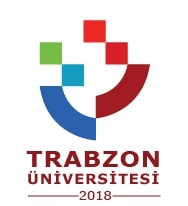 TRABZON ÜNİVERSİTESİTRABZON ÜNİVERSİTESİTRABZON ÜNİVERSİTESİTONYA MESLEK YÜKSEKOKULU FİZYOTERAPİ PROGRAMI VAKA PLANLARITONYA MESLEK YÜKSEKOKULU FİZYOTERAPİ PROGRAMI VAKA PLANLARITONYA MESLEK YÜKSEKOKULU FİZYOTERAPİ PROGRAMI VAKA PLANLARI